令和４年１１月８日　岡山県下商工会議所　議員　様未来へトビタテ！おかやま留学応援協議会　　　　　　　　　　　　　　　　　　　　　　代表　　小　林　健　二「未来へトビタテ！おかやま留学応援事業」（旧「おかやま若者グローバルチャレンジ応援事業」）への協賛に係る意向調査について　このことについて、当協議会では、県内大学生等を対象に、企業のインターンシップ受入れと皆様方からの協賛金により留学を支援し、地域社会が求める実践的な語学力やコミュニケーション能力、問題を発見し解決する能力を備えたグローバル人材の育成を目的に、「未来へトビタテ！おかやま留学応援事業」を実施しております。　本事業は、これまで６年間にわたり実施してまいりました、国の留学支援制度「トビタテ！留学ＪＡＰＡＮ　日本代表プログラム」の地域人材コースである「おかやま若者グローバルチャレンジ応援事業」の後継事業であり、昨年度からは、国の支援を離れて独自で実施しています。新型コロナウイルス感染症の影響により海外への留学は厳しい状況ではありますが、今年度は４名の派遣学生を選考し、現在、留学に向けた準備を進めているところです。　つきましては、本事業の趣旨を御理解いただき、来年度の協賛の御意向等について、別紙「調査票」に御記入の上、１１月２５日（金）までに、以下の送付先までＦＡＸにてお送りくださいますよう、よろしくお願いいたします。　なお、御協賛いただける場合は、来年度募集チラシやホームページに社名及びロゴを掲載させていただきますので、ロゴマーク（ＪＰＥＧ、ＰＤＦ等）を１１月２５日（金）までに、以下の送付先までメールにてお送りくださいますよう、お願いいたします。○事業概要：学生コース（今年度のものです）ＳＳＮ岡山県産業支援ネットワークホームページ（公益財団法人岡山県産業振興財団）https://www.optic.or.jp/okayama-ssn/info_detail/show/650.html○留意事項　・同様の調査を、以下の団体を通じて各会員に対しても発出予定ですので、依頼が重複する可能性がございます。一度、県に対して御回答いただければ、それ以降回答していただく必要はございませんので、御留意ください。　　【発出予定の団体】　　　 (一社)岡山経済同友会、(公財)岡山県産業振興財団・御協賛いただける場合は、令和５年４月までの入金をお願いする予定です。○調査票送付／ロゴマーク送付／問い合わせ先岡山県 県民生活部 国際課　担当　小野田（平日８：３０～１７：１５）ＴＥＬ：０８６－２２６－７２８４、ＦＡＸ：０８６－２２３－３６１５Mail: miku_onoda@pref.okayama.lg.jp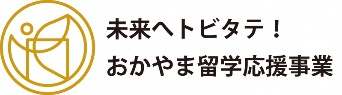 調　査　票岡山県 県民生活部 国際課　小野田　あて（ＦＡＸ：０８６－２２３－３６１５）提出期限：令和４年１１月２５日（金）まで貴団体名　　　　　　　　　　　　　　　　　　　　　　　　　　　　　　　 御担当者職・氏名　　　　　　　　　　　　　　　　　　　　　　　　　   御連絡先　TEL:　　　　　  　    　 　　FAX:　　　 　　 　  　　　　　Mailアドレス：　　　　 　　　　　　　　　　　　　　　　　　◆各項目について、該当するものに○印を付けてください。１　海外留学経験を有する学生の採用について　　ア　ぜひ採用したい　　イ　特に考えていない２　協賛金（学生コース）の協力について　　ア　協力してもよい（一口１０万円／年、　　　　　　　口　）　　イ　関心があるので、説明を聞きたい（訪問による説明を希望・電話での説明を希望）ウ　協力は困難である３　協賛に当たって期待すること（２でア、イを選択された方のみ）　　　(例)県内企業へ就職する人材を希望　岡山県の活性化に貢献してもらいたい　企業のイメージアップ　等４　その他ご意見５　社会人への支援に対する意見当協議会では、本県の産業振興に資するグローバル人材育成のため、県内企業等に所属する社会人の留学支援に取り組むことといたしました。　本事業に関しまして、御意見があればお聞かせください。（事業概要：社会人コース）https://www.optic.or.jp/okayama-ssn/info_detail/show/651.html※なお、企業から来年度御協賛をいただいた際には、学生コースの支援のみに利用させていただきますので、申し添えます。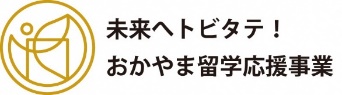 ～御協力ありがとうございました～